PORTOFOLIUL ELEVULUI...................................................................................................................................................................................................Clasa:Disciplina: Limba francezăProfesor: Georgeta BădăuAn școlar 2019-2020S U M A RCriterii de evaluare si sarcini de lucruFisele de curs transmise de profesor Activitati de dezvoltare a competentei de întelegere orala (titlurile documentelor si procentul de reusita)Activitati de dezvoltare a competentei de întelegere scrisa (titlul documentului lucrat si solutiile gasite)Activitati de dezvoltare a competentei de producere de mesaje orale (fisier audio transmis la adresa gbadau@gmail.com)Activitati de dezvoltare a competentei de producere de mesaje scrise (textul propriu-zis, tehnoredactat si imprimat sau scris de mana)Activitati de dezvoltare a competentei de transfer si mediere a mesajelor scrise (traducerea  unui text din limba franceza în limba romana) (textul propriu-zis, in varianta franco-romana,  tehnoredactat si imprimat sau scris de mana)Activitati de prezentare a unor informatii  structurate, obtinute în conditii de documentare independenta (produsele finale ale proiectelor din semestrul al II-lea – pliante, dosare de cultura si civilizatie franceza)Chestionar de (autoevaluare) a portofoliului  COLEGIUL NAŢIONAL “HOREA, CLOŞCA ŞI CRIŞAN” 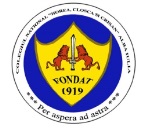 510214, B-DUL 1 DECEMBRIE 1918, NR 11, ALBA IULIA, ALBATEL 0258/ 835164, TEL/FAX 0258/835165www.hcc.rohttps://www.facebook.com/cnhccabcolegiulhcc@yahoo.roCATEDRA DE LIMBA FRANCEZĂ